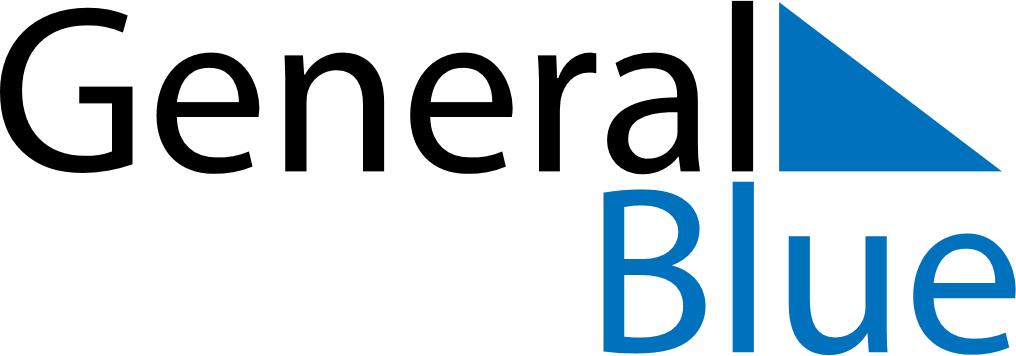 2026 - Q2Faroe Islands 2026 - Q2Faroe Islands 2026 - Q2Faroe Islands 2026 - Q2Faroe Islands 2026 - Q2Faroe Islands 2026 - Q2Faroe Islands AprilMONTUEWEDTHUFRISATSUNApril12345April6789101112April13141516171819April20212223242526April27282930AprilMayMONTUEWEDTHUFRISATSUNMay123May45678910May11121314151617May18192021222324May25262728293031MayJuneMONTUEWEDTHUFRISATSUNJune1234567June891011121314June15161718192021June22232425262728June2930JuneApr 2: Maundy ThursdayJun 5: Constitution DayApr 3: Good FridayApr 5: Easter SundayApr 6: Easter MondayApr 24: Flag DayMay 1: Great Prayer DayMay 14: Ascension DayMay 24: PentecostMay 25: Whit Monday